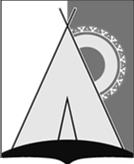 АДМИНИСТРАЦИЯСЕЛЬСКОГО ПОСЕЛЕНИЯ РУССКИНСКАЯСургутского муниципального районаХанты – Мансийского автономного округа – Югры     ПОСТАНОВЛЕНИЕ«26» ноября 2020  года									№ ___д. РусскинскаяОб установлении размера платыза содержание и текущий ремонт жилых помещений многоквартирных домов,собственники которых не выбрали и (или)не реализовали способ управления натерритории сельского поселения Русскинскаяи для муниципальных многоквартирных домовна территории сельского поселения Русскинская1. В целях приведения муниципальных правовых актов в соответствие с действующим законодательством:1.1. Признать утратившими силу следующие постановления  администрации сельского поселения Русскинская:- от 01.11.2017г. № 129 «Об установлении размера платы за содержание и текущий ремонт жилых помещений многоквартирных домов, собственники которых не выбрали и (или) не реализовали способ управления на территории сельского поселения Русскинская и для муниципальных многоквартирных домов на территории сельского поселения Русскинская»;- от 07.03.2019г. № 18 «О внесении изменений в постановление администрации сельского поселения Русскинская от 01.11.2017г. № 129  «Об установлении размера платы за содержание и текущий ремонт жилых помещений многоквартирных домов, собственники которых не выбрали и (или) не реализовали способ управления на территории сельского поселения Русскинская и для муниципальных многоквартирных домов на территории сельского поселения Русскинская»;- от 17.06.2019г. № 106 «О внесении изменений в постановление администрации сельского поселения Русскинская от 01.11.2017г. № 129  «Об установлении размера платы за содержание и текущий ремонт жилых помещений многоквартирных домов, собственники которых не выбрали и (или) не реализовали способ управления на территории сельского поселения Русскинская и для муниципальных многоквартирных домов на территории сельского поселения Русскинская».   2.   В соответствии с Федеральным законом от 24.06.1998 № 89-ФЗ «Об отходах производства и потребления», Федеральным законом от 29 декабря 2014 года № 458-ФЗ «О внесении изменений в Федеральный закон «Об отходах производства и потребления», отдельные законодательные акты Российской Федерации и признании утратившими силу отдельных законодательных актов (положение законодательных актов) Российской Федерации, ст. 156 Жилищного кодекса Российской Федерации, уставом сельского поселения Русскинская:     2.1. Установить размер платы за содержание и текущий ремонт жилых помещений многоквартирных домов, собственники которых не выбрали и (или) не реализовали способ управления на территории сельского поселения Русскинская и для муниципальных многоквартирных домов на территории сельского поселения Русскинская, согласно приложения.      3. Настоящее постановление обнародовать в средствах массовой информации и разместить на официальном сайте органов местного самоуправления сельское поселение Русскинская.     4. Контроль за выполнением настоящего постановления оставляю за собой.Глава сельского поселения Русскинская		                         	      		    А.Н. СоболевПриложениек постановлению администрации сельского поселения Русскинская от 26.11.2020 года №___Список многоквартирных домов, собственники которых не выбрали и (или)не реализовали способ управления на территории сельского поселения Русскинская и муниципальные многоквартирные дома на территории сельского поселения Русскинская№АдресОбщий тариф1ул. Просвещения д. 719,602ул. Просвещения д. 1525,513ул. Геологов д. 3/а27,194ул. Геологов  д. 5/а24,945ул. Геологов д. 7/а29,226ул. Новосёлов д. 624,777ул. Новосёлов д. 1515,978ул. Новосёлов д. 1721,289ул. Северная д. 1325,0510ул. Северная д. 1623,3011ул. Озёрная д. 214,42